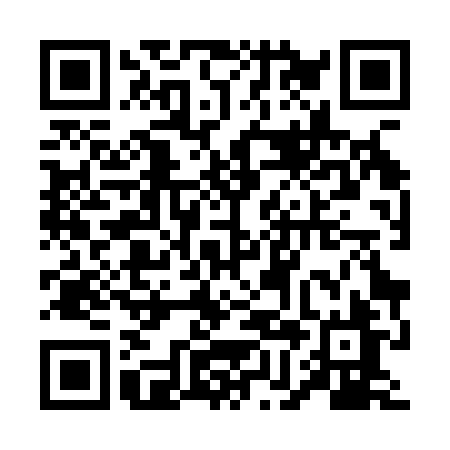 Ramadan times for Niwna, PolandMon 11 Mar 2024 - Wed 10 Apr 2024High Latitude Method: Angle Based RulePrayer Calculation Method: Muslim World LeagueAsar Calculation Method: HanafiPrayer times provided by https://www.salahtimes.comDateDayFajrSuhurSunriseDhuhrAsrIftarMaghribIsha11Mon4:094:096:0111:493:415:375:377:2312Tue4:074:075:5911:493:435:395:397:2513Wed4:044:045:5711:483:445:415:417:2714Thu4:024:025:5511:483:465:425:427:2915Fri3:593:595:5211:483:475:445:447:3116Sat3:573:575:5011:473:485:465:467:3317Sun3:543:545:4811:473:505:485:487:3418Mon3:523:525:4511:473:515:495:497:3619Tue3:493:495:4311:473:535:515:517:3820Wed3:463:465:4111:463:545:535:537:4021Thu3:443:445:3911:463:555:545:547:4222Fri3:413:415:3611:463:575:565:567:4423Sat3:383:385:3411:453:585:585:587:4624Sun3:363:365:3211:453:596:006:007:4925Mon3:333:335:2911:454:016:016:017:5126Tue3:303:305:2711:454:026:036:037:5327Wed3:283:285:2511:444:036:056:057:5528Thu3:253:255:2211:444:056:066:067:5729Fri3:223:225:2011:444:066:086:087:5930Sat3:193:195:1811:434:076:106:108:0131Sun4:164:166:1612:435:087:117:119:031Mon4:144:146:1312:435:107:137:139:062Tue4:114:116:1112:425:117:157:159:083Wed4:084:086:0912:425:127:177:179:104Thu4:054:056:0612:425:137:187:189:125Fri4:024:026:0412:425:157:207:209:156Sat3:593:596:0212:415:167:227:229:177Sun3:563:566:0012:415:177:237:239:198Mon3:533:535:5712:415:187:257:259:229Tue3:503:505:5512:405:197:277:279:2410Wed3:473:475:5312:405:217:287:289:26